 Oppfriskning for lærere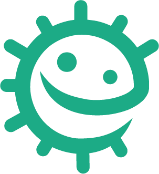 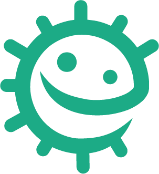 Det er flere måter kroppen kan bli utsatt for smitte på, og mye vi kan gjøre for å hindre smittespredning. Dette oppfriskningsavsnittet for lærere inneholder ekstra informasjon om hver av aktivitetene i denne pakken.Skadelige mikroberNoen mikrober kan være skadelige for mennesker og kan forårsake sykdom: Influensaviruset forårsaker influensa (andre luftveisinfeksjoner er forkjølelse eller influensalignende sykdom), Campylobacter-bakterier kan forårsake matforgiftning, og dermatofyttsopper som Trichophyton kan forårsake sykdommer som fotsopp og ringorm. Slike mikrober er kjent som patogener. Hver mikrobe kan gjøre at vi blir syke på forskjellige måter. Når skadelige bakterier reproduserer seg selv i kroppen vår, kan de produsere skadelige stoffer (giftstoffer) som vi kan bli svært syke av. Heldigvis er dette sjelden. Straks de er inne i en celle, multipliserer de seg til de er fullvokst og forlater vertscellen. Dermatofytter fortrekker generelt å vokse eller kolonisere under huden, og produktene de lager mens de tar til seg næring, forårsaker hevelse og kløe. Noen som er syk på grunn av en skadelig, sykdomsframkallende mikrobe, sies å være smittet. Mange skadelige mikrober kan overføres mellom personer på en rekke forskjellige måter – via luft, berøring, vann, mat, aerosoler (f.eks. nys og vanndamp), dyr, osv. Sykdommer som skyldes slike mikrober, sies å være smittsomme sykdommer. I mange tilfeller kan også var normale kroppsflora (mikrober) også forhindre skadelige mikrober i å vokser, enten ved å kolonisere området slik at de skadelige mikrobene ikke får plass til å vokse, eller ved å endre miljøet. For eksempel så holder den normale floraen i tarmen oss friske ved å hindre at skadelige bakterier som Clostridiodies difficile formerer seg. Når den normale floraen i kroppen er påvirket, kan Clostridiodies difficile formere seg og forårsake diaré og andre problemer i tarmen. Mikroorganismer: Skadelige mikrober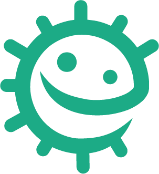 Time 3: Skadelige mikroberGrundig undersøkelse av forskjellige sykdommer illustrerer for elevene hvordan og hvor i kroppen skadelige mikrober forårsaker sykdom. Elevene tester hva de kan om skadelige mikrober ved å fullføre et kryssord, en ordjakt og en test.KompetansemålAlle elever skal: forstå at vi noen ganger kan bli syke av mikrober. forstå at skadelige mikrober kan overføres fra person til person. forstå at ikke alle sykdommer skyldes skadelige mikrober.RelevansFolkehelse og livsmestringHva er en smittsom sykdom og hva er det som skaper en sykdomMat og helse Helse og forebyggingNaturfag Naturvitenskapelige praksiser og tenkemåterGrunnleggende ferdigheterLesing og forståelse  Time 3: Skadelige mikrober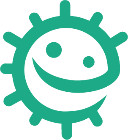 RessurserStartaktivitet: KlassediskusjonPer klasse Kopi av LA1 Kopi av SA1 Kopi av SA2 Hovedaktivitet: Eksperiment med muggent brødPer gruppe3 brødskiver Vannmarkør Tre gjenlukkbare plastposer Ekstraaktivitet 1: Etterlyst (plakat)Per elev A4-ark Fargepenner/-blyanterEkstraaktivitet 2: Skadelig virus-utfordringPer elevKopi av EA1Ekstraaktivitet 3: Sant eller ikke sant (bildekort)Per elevKopi av SA3 Ekstraaktivitet 4: Skadelige mikrober (test)Per elevKopi av EA2 StøttemateriellLA1 Klassediskusjon (undervisningspunkter) SA1 og SA2 Klassediskusjon: Bildescenarioer SA3 Skadelige mikrober (sant / ikke sant-bildekort)EA1 Skadelige mikrober (kryssord og ordjakt)EA2 Skadelige mikrober (test). Time 3: Skadelige mikrober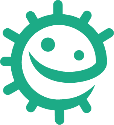 StikkordBakterierSoppBakterierInfeksjonPatogenerVirus Helse og sikkerhetPosene må ikke åpnes for å se nærmere på brødoverflaten. Dette kan frigjøre soppsporer som kan innåndes og forårsake lungesvikt. De tre posene bør kastes uåpnet i vanlig husholdningsavfall eller et sted for innsamling av matavfall.Nettlenker https://www.e-bug.eu/no-no/5-7-trinn-skadelige-mikroberInnledningStart timen med å forklare elevene at mikrober noen ganger kan være skadelige for mennesker. Spør om de vet hva de blir syke av. Finn ut hvor mange forskjellige ord de kan for mikrober – bakterier, virus, osv. Forklar elevene at patogen er et ord som henviser til de bakterier, virus og sopp som vi blir syke av. Snakk om de forskjellige mikrobene med klassen og sykdommene de kan forårsake. Fastslå overfor klassen at mikrober har tilpasset seg til å leve overalt, f.eks. i klasserommet, i hus, på soverommet, overalt på kroppen vår og på mat. Fortell elevene at skadelige sykdomsframkallende mikrober lett kan spre seg fra person til person, og at de kalles smittsomme sykdommer fordi de kan forårsake en infeksjon. Litt positivt nytt – Fortell klassen at kroppen vår har sine egne «nyttige» mikrober som prøver å forhindre de skadelige patogenene fra å forårsaker en infeksjonssykdom.AktivitetStartaktivitet: Klassediskusjon med scenarierDenne aktiviteten er best egnet som klassediskusjon. Vis elevene SA1 og SA2 som kan vises på en tusjtavle.Diskusjonspunktene 1–6 på LA1 samsvarer med de seks bildene på SA1 og SA2 og presenterer scenarioer som kan stimulere til diskusjon.Start en diskusjon ved å be elevene tenke gjennom hva karakteren gjør, og hvordan mikrober kan påvirke dem.Fortsett diskusjonen ved å spørre om noen i klassen har hatt noen av disse symptomene og i så fall hva slags behandling de fikk.Husk: Håndvask, åndedrettshygiene og mathygiene gjennomgås nærmere senere i materialet.Hovedaktivitet: Eksperiment med muggent brødMuggsporer trenger bare det rette miljøet for å vokse og blomstre. I dette eksperimentet vil elevene lære når mugg vokser raskest på brød. Plasser en brødskive i hver plastpose, og lukk ordentlig. Nummerer hver pose med en markør. Tilsett litt vann i pose 1. Sett den på et mørkt sted. Sett den andre posen på et lyst, solrikt sted. Sett den tredje posen i kjøleskapet. Kontroller hver pose i en uke. Undersøk brødskivene, og spør elevene hva de forventer å se. Be elever registrere resultatene sine i slutten av uken. Er de som forventet? I slutten av uken vil hver pose ha forskjellige typer muggvekst. På et lyst, solrikt sted er temperaturen høyest, noe som vil føre til raskere/større muggvekst. I kjøleskapet vil den lave temperaturen begrense mengden vekst, hvis det er vekst. Brødet oppbevart under mørke, fuktige forhold bør ha mest muggvekst. Elevene vil lære at mugg har lett for å vokse raskere under varme, våte forhold. Muggveksten kan også være mellom brødskivene.Diskusjon	Kontroller at elevene har forstått stoffet ved å stille følgende spørsmål: Hva heter prosessen som gjorde at gjærblandingen hevet seg? Hva forårsaker en infeksjon? Svar: En infeksjon skjer når skadelige mikrober kommer inn i kroppen vår og formerer seg, slik at den smittede personen blir syk. Dette kan skje svært raskt eller ta lang tid.Skyldes sår hals alltid skadelige mikrober? Svar: Ikke alle tilfeller av sår hals skyldes skadelige mikrober, noen ganger kan hoste eller tannpine gjør at vi blir sår eller rød i halsen også.Skyldes alle sykdommer mikrober? Svar: Sykdommer forårsaket av mikrober er kjent som smittsomme sykdommer. Det finnes også sykdommer som astma og høysnue som ikke skyldes mikrober. Dette er kjent som ikke-smittsomme sykdommer.Kommer du på noen infeksjoner som skyldes skadelige mikrober? Svar: Fotsopp, influensa, meslingerFascinerende faktaVisste du at det er flere mikrober på planeten enn noen andre arter av levende ting?Ekstraaktiviteter Etterlyst (plakatutforming) Be elevene lage en «Etterlyst»-plakat for en skadelig mikroorganisme, f.eks. influensavirus, Campylobacter, dermatofyttsopp, Salmonella. Plakatene bør inneholde: en tegning av den skadelige mikroorganismen, en beskrivelse, bl.a. hvordan den smitter mennesker, hvor den finnes, og hvilke symptomer den gir (hvis det er relevant). Sant / ikke sant (bildekort) SA3 omfatter et sett av spørsmål og sant / ikke sant-svarkort for elevene. Be elevene i grupper à 3–4 holde opp kortene for å svare på hvert av spørsmålene.Svarene på SH3 er slik:Sår hals skyldes alltid skadelige mikrober. Svar: Uriktig Fotsopp skyldes sopp? Svar: Sann Alle sykdommer skyldes mikrober. Svar: Uriktig Et annet navn på en skadelig mikrobe er et patogen. Svar: Sann Sopp dreper ikke generelt vertene sine. Svar: Sann Influensavirus forårsaker vanlig influensa. Svar: SannSkadelig virus-utfordring EA1 inneholder et morsomt kryssord og ordjakt. Elevene kan fullføre oppgavene enkelt- eller parvis for å konsolidere timen. Svar finnes på e-Bug-nettstedet. Test om mikroberEA2 har en annen morsom måte å oppsummere læringen på. Del elevene i grupper à 3 eller 4, og del ut ett ark per lag. Laget med flest poeng vinner.Bakterier, virus, sopp  Overalt Ost, brød og yoghurtPatogen Virus Kan være nyttig eller skadelig Patogen Alle ovenståendeOppsummeringStill elevene spørsmålene nedenfor mot slutten av timen for å kontrollere at de har forstått stoffet:Noen mikrober kan være skadelige for mennesker og kan forårsake sykdom. Gi et eksempel.Hvilken mikrobe er svært liten og forårsaker hoste, forkjølelse, sår hals og influensa? Svar: Virus Nevn to måter som skadelige mikrober kan spre seg fra person til person på.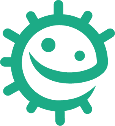 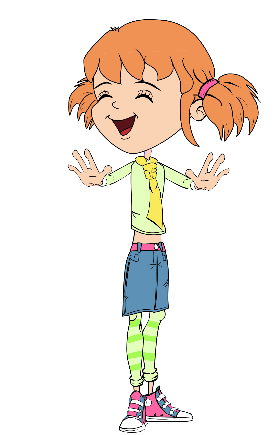 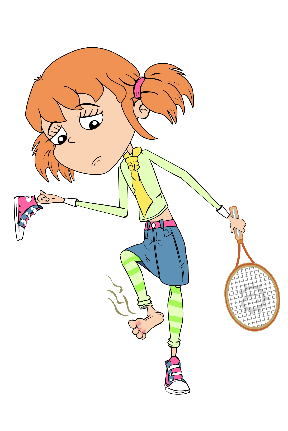 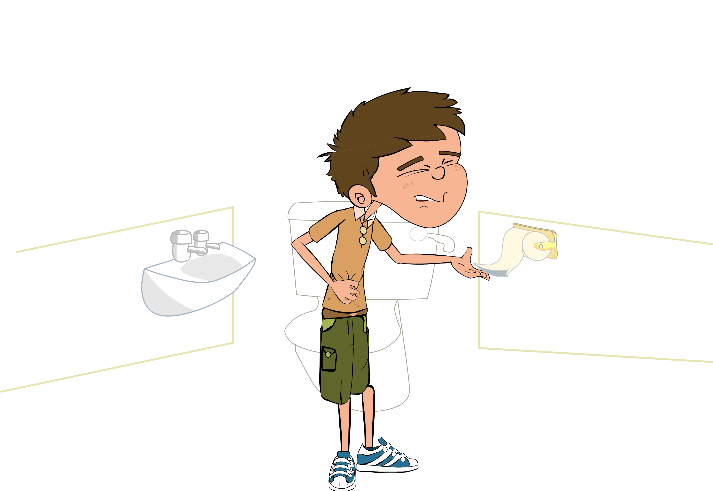 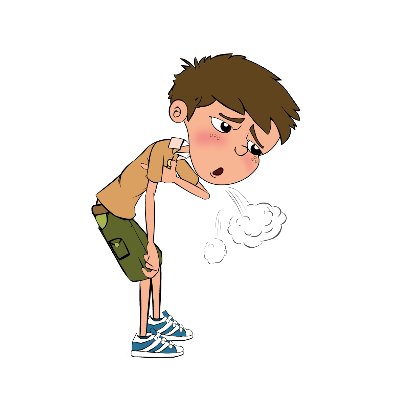 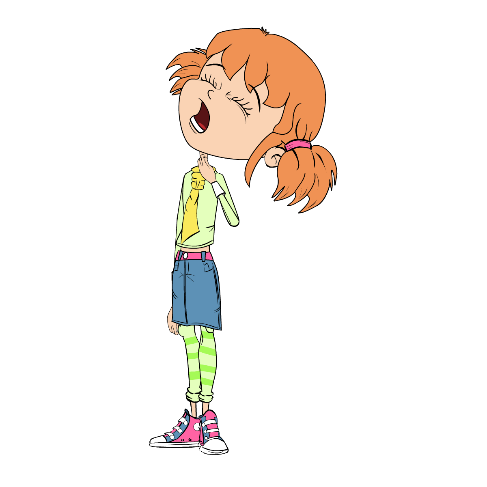 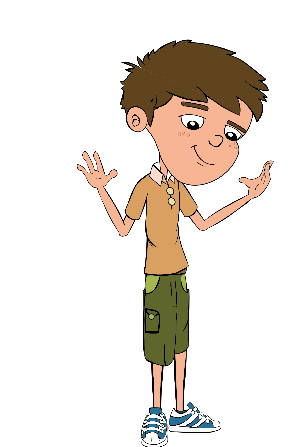 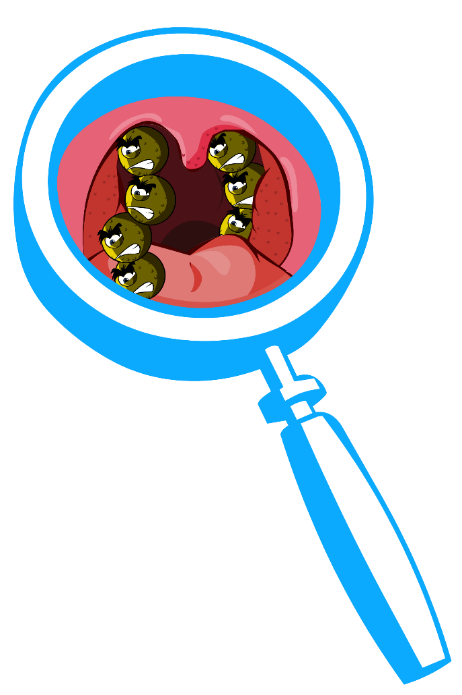 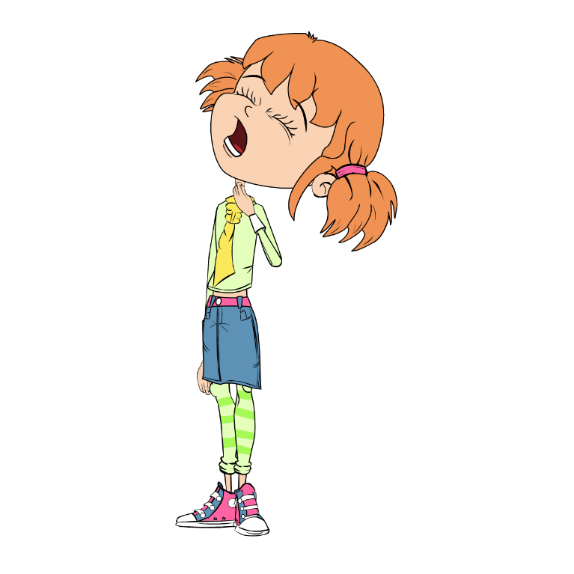 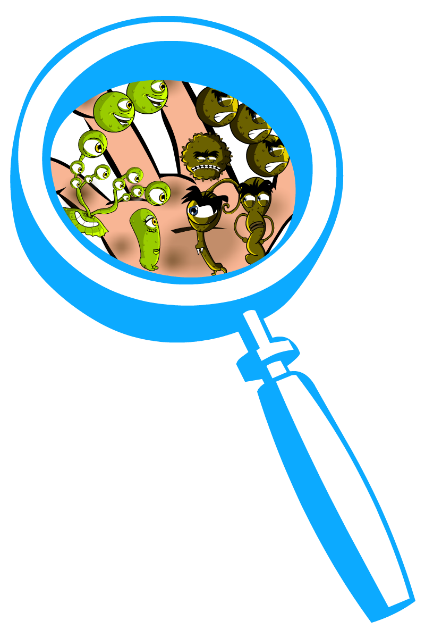 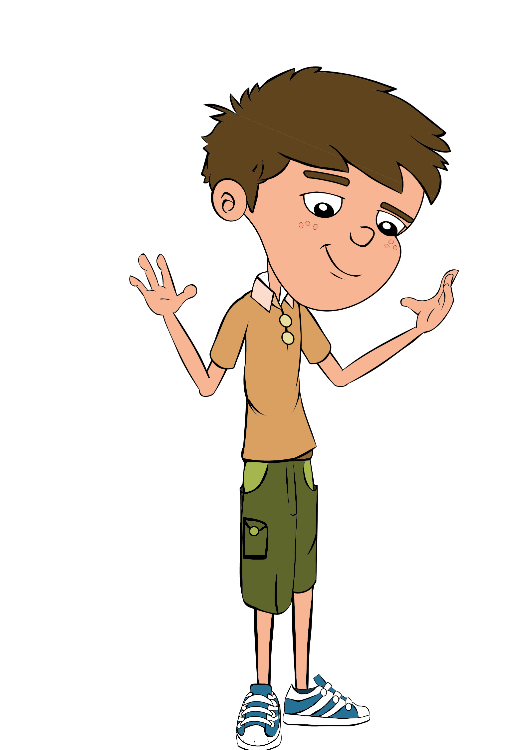 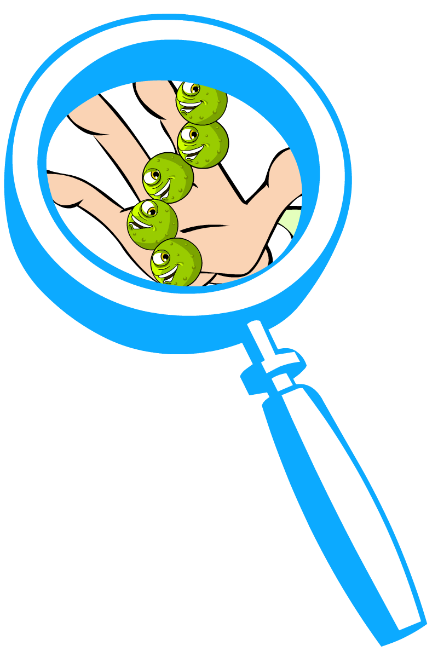 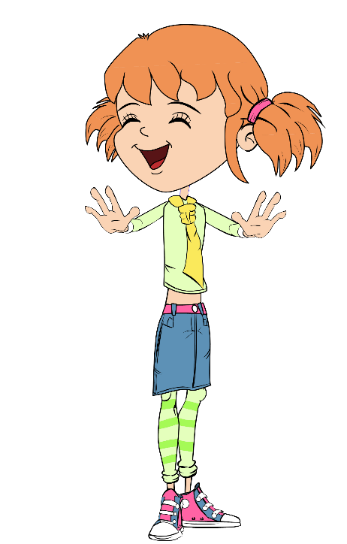 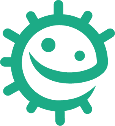 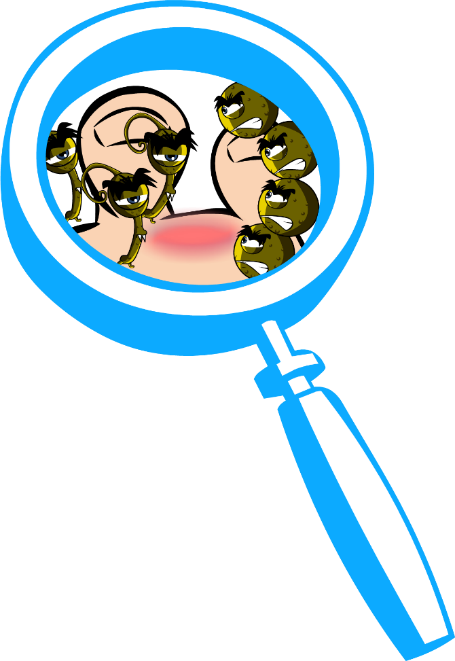 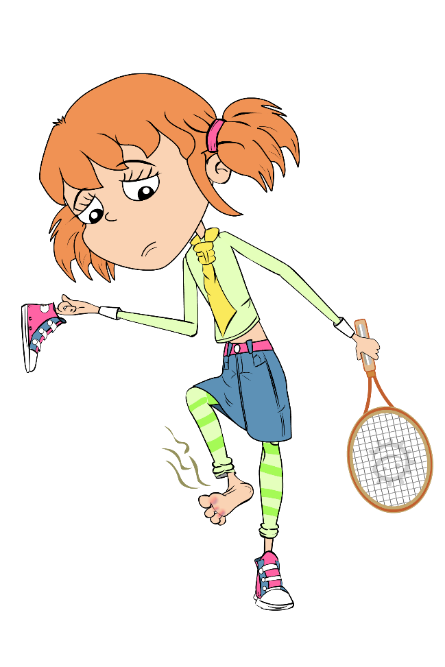 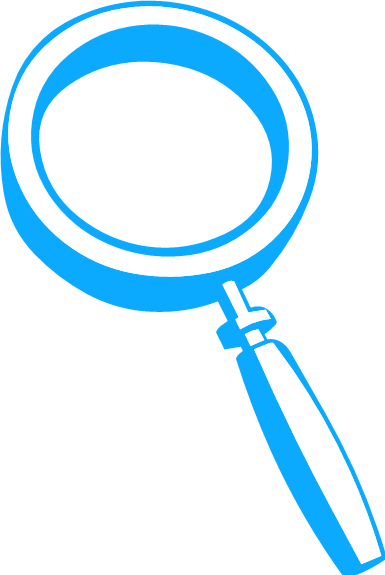 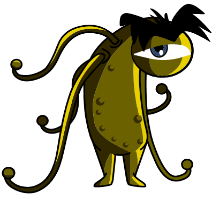 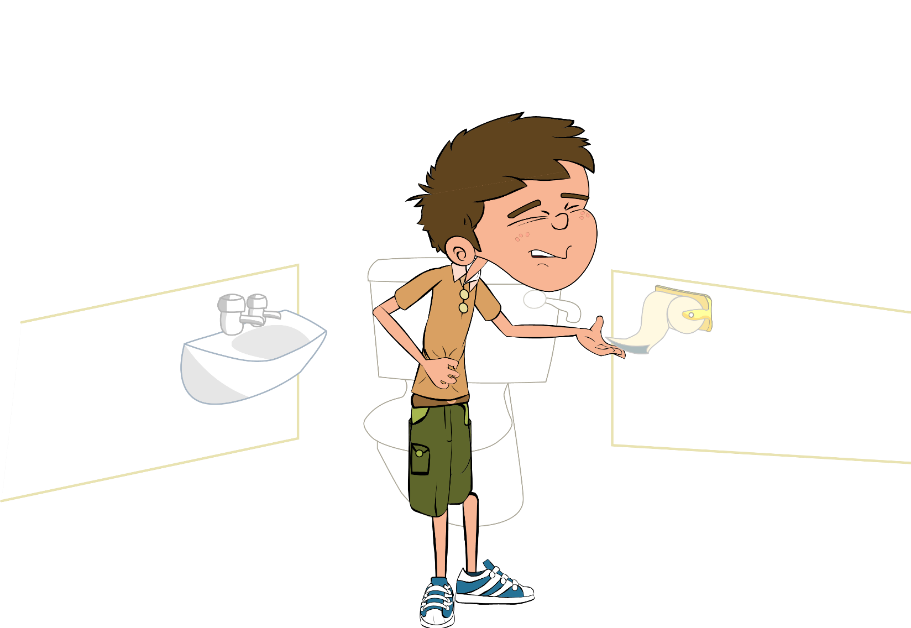 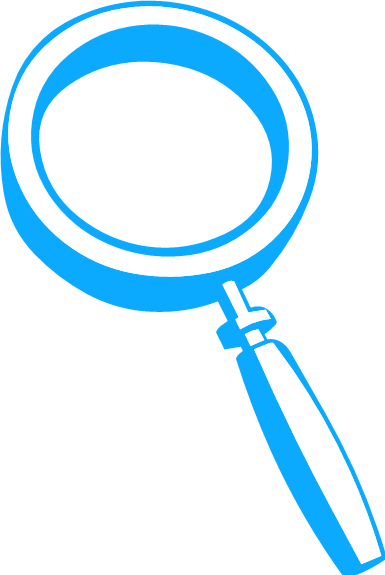 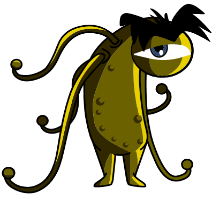 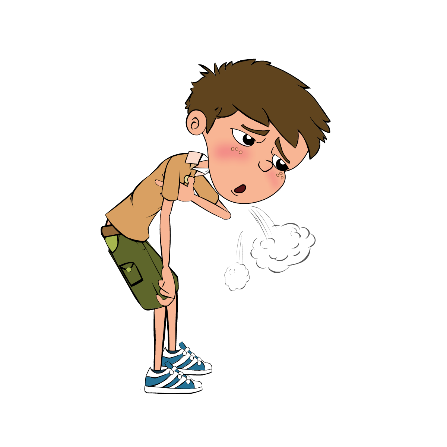 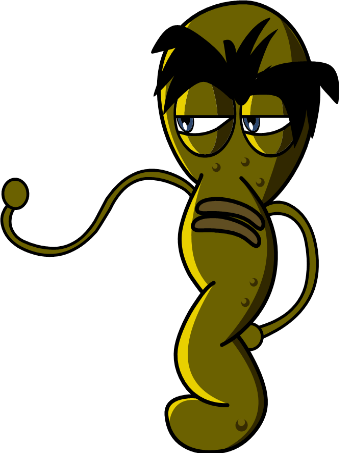 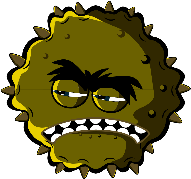 ÅINFLUENSAANÆDMFOMGBFLUMBKNHJAZLOPPKASTYVAEATFASDHGDASTIMATFVBSNPHNJOHSDDGOSKITNEHENDERABRMSØSMJODFBGRCGGETGMZADSALLERGIANMDIAEHOEAYEJFHFOTSOPPØNDHJHTORTAYUIIAOIAFGESQWERINFSLAPPATTPOTIOELBKJDGGOESDMESLINGERSFOFORKJØLELSEÅHKT